Dane osobowe cudzoziemca:Treść oświadczenia:Oświadczam, że na dzień złożenia wniosku o udzielenie zezwolenia na pobyt:(proszę postawić znak X (krzyżyk) przy właściwej treści)posiadam PESEL “UKR”nie posiadam PESEL “UKR”………………………………………………………………………..(data i czytelny podpis cudzoziemca)*dotyczy także nieposiadającego obywatelstwa ukraińskiego małżonka obywatela Ukrainy, o ile przybył on na terytorium Rzeczypospolitej Polskiej z terytorium Ukrainy w związku z działaniami wojennymi prowadzonymi na terytorium tego państwa i nie jest obywatelem polskim ani obywatelem innego niż Rzeczpospolita Polska państwa członkowskiego Unii EuropejskiejPieczęć i adnotacje organu przyjmującego wniosek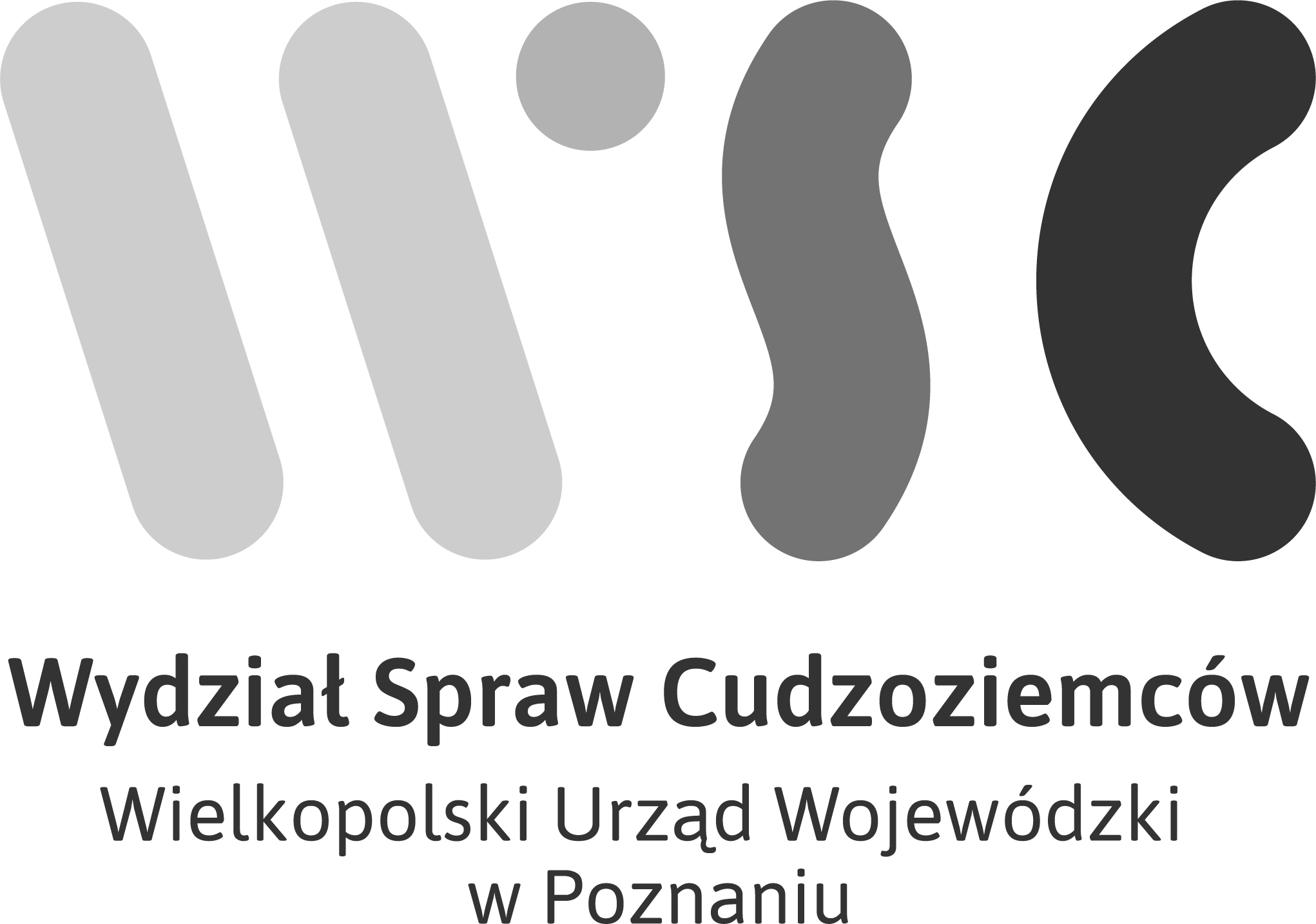 OŚWIADCZENIE OBYWATELA UKRAINY* formularz wypełnij w języku polskim drukowanymi literamiOŚWIADCZENIE OBYWATELA UKRAINY* formularz wypełnij w języku polskim drukowanymi literamiimię i nazwiskoobywatelstwodata urodzenianr sprawyaktualny adres zamieszkania